Disability Advisory Board (DAB) Agenda    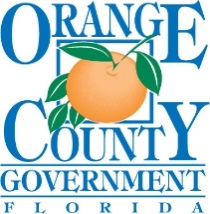 September 9, 2019 (2nd Monday), 2:30 p.m. – 4:00 p.m. 2100 E. Michigan St., 2nd Floor, ABC Conference RoomOrlando, FL. 32806Next Meeting: Monday October 14, 2019, 2100 E. Michigan St., Orlando FL. 32806; ABC Conference Room, Second Floor, 2:30 p.m. – 4:00 p.m.   For Public Comment Forms, please see the Americans with Disabilities Act (ADA) Program Manager.If any person with a disability as defined by the Americans with Disabilities Act (ADA) needs special accommodations to participate in this proceeding, he or she should contact the Orange County Office on Disability (407- 836 - 6568), not later than three business days prior to the proceeding.  When operating under Florida’s Government, in the Sunshine Law, the Supreme Court recognizes the importance of public participation in open meetings.  The Board provides that right at each meeting and adheres to Chapter 286.011, 286.0105, and Chapter 286.26 Florida Statutes. ItemAgenda TopicAction ItemInfo/
Discussion ItemPresenterI.Call to Order (2:30 p.m.)WelcomePledge of Allegiance Sandra Algarin II.Roll Call / Establishment of Quorum
Board Members: Chairperson – Sandra Algarin, Joe Waczewski, Karolyn Campbell, Supervisor Daisy Morales, Theresa Smith, Beverly Jackson,  Jen Vargas, Tricia Dennis, and Kirk RootSandra AlgarinIII.General Public Comments
*3 minute time limitSandra Algarin InitiatesIV.Introduction of Attendees and Community Partners Reports. Sandra AlgarinV.No Presentation – see VII, item CVI.Board Member ReportsXSandra Algarin Initiates VII.Actions to Vote on or DiscussApprove Meeting Minutes from May 13, 2019 and April 8, 2019 Disability Advisory Expo/Orange TV update Future PresentationsXSandra Algarin/Dianne Arnold initiates – items B. and C.VIII.InformationAd-hoc Sub-Committee meeting follow-upXDianne Arnold IX.New Business ADA Program Manager Report/County News Upcoming Community Advisory Board (CAB) meetingsXDianne ArnoldXMeeting AdjournmentXDianne Arnold